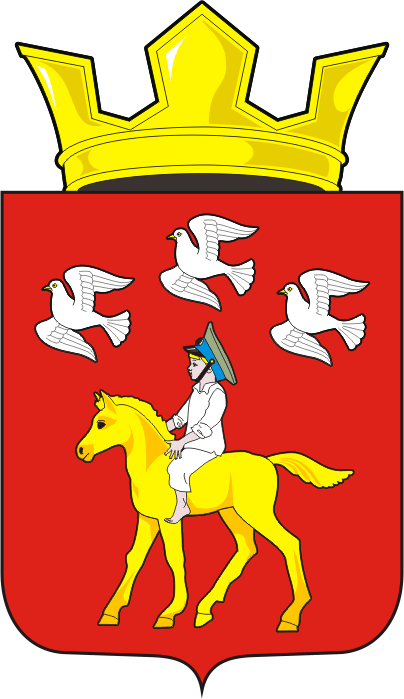        АДМИНИСТРАЦИЯМуниципального образования        Черкасский сельсовет    Саракташского района      Оренбургской области     Р А С П О Р  Я Ж Е Н И Е         № 2-р от 06.04.2017                    с.ЧеркассыОб утверждении нормативных затрат на обеспечениефункций муниципального органаВо исполнение требований пункта 2 части 4 статьи 19 Федерального закона от 5 апреля 2013 года N 44-ФЗ "О контрактной системе в сфере закупок товаров, работ, услуг для обеспечения государственных и муниципальных нужд" и Постановления Администрации муниципального образования Черкасский сельсовет Саракташского района Оренбургской области № 192-п от 27.12.2016 г «О порядке определения нормативных затрат на обеспечение функций муниципального органа»:1. Утвердить нормативные затраты на обеспечение функций Администрации муниципального образования Черкасский сельсовет Саракташского района Оренбургской области, согласно приложению.2. Контроль за исполнением настоящего распоряжения оставляю за собой.3. Распоряжение вступает в силу после его обнародования на официальном сайте муниципального образования Черкасский сельсовет и распространяется на правоотношения возникшие с 1 января 2017 года.Глава администрации  Черкасский сельсовет:                                                        Н.И. Кладов        Разослано: в бухгалтерию, прокурору района, в дело, официальный сайт администрации сельсовета в сети Интернет Приложение 1к методике определениянормативных затратна обеспечение функцийАдминистрации Черкасский сельсоветСаракташского района Оренбургской областиНормативы обеспечения функций администрации, применяемые при расчете нормативных затрат на приобретение средств подвижной связи и на оказание услуг подвижной связи (в том числе нормативы количества абонентских номеров пользовательского (оконечного) оборудования, подключенного к сети подвижной связи и нормативы количества SIM-карт<*> Периодичность приобретения средств связи определяется максимальным сроком полезного использования и составляет 5 лет.<**> Объем расходов, рассчитанный с применением нормативных затрат на приобретение подвижной связи, может быть изменен по решению руководителя органа местного самоуправления в пределах утвержденных на эти цели лимитов бюджетных обязательств по соответствующему коду классификации расходов бюджетов.<***> Начальники отделов обеспечиваются средствами связи по решению руководителей органов местного самоуправления. Также по решению руководителей органов местного самоуправления указанной категории работников осуществляется возмещение расходов на услуги связи.Нормативы обеспечения функций администрации, применяемые при расчете нормативных затрат на приобретение служебного легкового транспортаНормативы обеспечения функций администрации, применяемые при расчете нормативных затрат на приобретение планшетных компьютеров.* Объем расходов, рассчитанный с применением нормативных затрат, может быть изменен по решению главы администрации в пределах утвержденных на эти цели лимитов бюджетных обязательств по соответствующему коду классификации расходов бюджетов.Нормативы обеспечения функций администрации, применяемые при расчете нормативных затрат на приобретение компьютерного и периферийного оборудования, средств коммуникации** Объем расходов, рассчитанный с применением нормативных затрат, может быть изменен по решению главы администрации в пределах утвержденных на эти цели лимитов бюджетных обязательств по соответствующему коду классификации расходов бюджетов.Нормативы обеспечения функций администрации, применяемые при расчете нормативных затрат на приобретение носителей информации** Объем расходов, рассчитанный с применением нормативных затрат, может быть изменен по решению главы администрации в пределах утвержденных на эти цели лимитов бюджетных обязательств по соответствующему коду классификации расходов бюджетов.Нормативы обеспечения функций администрации, применяемые при расчете нормативных затрат на приобретение расходных материалов для принтеров, МФУ и копировальных аппаратов** Объем расходов, рассчитанный с применением нормативных затрат, может быть изменен по решению главы администрации в пределах утвержденных на эти цели лимитов бюджетных обязательств по соответствующему коду классификации расходов бюджетов.Нормативы обеспечения функций администрации, применяемые при расчете нормативных затрат на приобретение мебели и отдельных материально-технических средств** Объем расходов, рассчитанный с применением нормативных затрат, может быть изменен по решению главы администрации в пределах утвержденных на эти цели лимитов бюджетных обязательств по соответствующему коду классификации расходов бюджетов.Примечание: Служебные помещения, по мере необходимости, обеспечиваются предметами, не указанными в настоящем приложении, в децентрализованном порядке за счет средств, выделяемых на эти цели. Иные помещения, не указанные в настоящем приложении, обеспечиваются мебелью и отдельными материально-техническими средствами в соответствии с их назначением в децентрализованном порядке за счет средств, выделяемых на эти цели. Сроки службы мебели, не вошедшей в настоящее приложение, но находящейся в эксплуатации, исчисляются применительно к аналогичным типам мебели и отдельных материально-технических средств в соответствии с законодательством.Нормативы обеспечения функций, применяемые при расчете нормативных затрат на приобретение канцелярских принадлежностей** Объем расходов, рассчитанный с применением нормативных затрат, может быть изменен по решению главы администрации в пределах утвержденных на эти цели лимитов бюджетных обязательств по соответствующему коду классификации расходов бюджетов.Нормативы обеспечения функций, применяемые при расчете нормативных затрат на приобретение хозяйственных товаров и принадлежностей ** Объем расходов, рассчитанный с применением нормативных затрат, может быть изменен по решению главы администрации в пределах утвержденных на эти цели лимитов бюджетных обязательств по соответствующему коду классификации расходов бюджетов.Нормативы обеспечения функций, применяемые при расчете нормативных затрат на приобретение материальных запасов для нужд гражданской обороны ** Объем расходов, рассчитанный с применением нормативных затрат, может быть изменен по решению главы администрации в пределах утвержденных на эти цели лимитов бюджетных обязательств по соответствующему коду классификации расходов бюджетов.Площади помещений для размещения одного работника, установленные в соответствии с требованиями СанПинПеречень периодических печатных изданий и справочной литературы** Объем расходов, рассчитанный с применением нормативных затрат, может быть изменен по решению главы администрации в пределах утвержденных на эти цели лимитов бюджетных обязательств по соответствующему коду классификации расходов бюджетов.Вид связиКоличество средств связи Цена приобретения средств связи <*>Расходы на услуги связиКатегория должностейПодвижная связьне более 1 единицы в расчете на муниципального служащего, замещающего должность, относящуюся к высшей группе должностей категории "руководители"не более 7 тыс. рублей включительно за 1 единицу в расчете на муниципального служащего замещающего должность, относящуюся к высшей группе должностей категории "руководители"ежемесячные расходы не более 1 тыс. рублей включительно в расчете на муниципального служащего, замещающего должность, относящуюся к высшей группе должностей категории "руководители" <**>категории и группы должностей приводятся в соответствии с Реестром должностей муниципальной службы Оренбургской области, утвержденным Законом Оренбургской области от 10.10.2007 N1599/344-IV-ОЗ «О едином реестре муниципальных должностей и должностей муниципальной службы в Оренбургской области» <***>не более 1 единицы в расчете на муниципального служащего, замещающего должность, относящуюся к ведущей группе должностей категории "специалисты" или "обеспечивающие специалисты"не более 5 тыс. рублей включительно за 1 единицу в расчете на муниципального служащего, замещающего должность, относящуюся к ведущей группе должностей, или должность категории "специалисты" или "обеспечивающие специалисты"ежемесячные расходы не более 1 тыс. рублей в расчете на муниципального служащего, замещающего должность, относящуюся к ведущей группе должностей категории "специалисты" или "обеспечивающие специалисты" <**>категории и группы должностей приводятся в соответствии с реестром; <***>Транспортное средство с персональным закреплениемТранспортное средство с персональным закреплениемСлужебное транспортное средство, предоставляемое по вызову (без персонального закрепления)Служебное транспортное средство, предоставляемое по вызову (без персонального закрепления)количествоцена и мощностьколичествоцена и мощностьне более 1 единицы в расчете на муниципального служащего, замещающего должность, относящуюся к высшей группе должностей категории "руководители"не более 1,5 млн. рублей и не более 200 лошадиных сил включительно для муниципального служащего, замещающего должность, относящуюся к высшей группе должностей категории "руководители"не более трехкратного размера количества транспортных средств с персональным закреплениемне более 1 млн. рублей и не более 200 лошадиных сил включительно№ п/п Наименование Количество оборудования, средств коммуникации, ед.Предельная максимальная цена, руб.Должности работников       Периодичность приобретения планшетных компьютеров определяется максимальным сроком полезного использования и составляет не менее 5 лет.                 Периодичность приобретения планшетных компьютеров определяется максимальным сроком полезного использования и составляет не менее 5 лет.                 Периодичность приобретения планшетных компьютеров определяется максимальным сроком полезного использования и составляет не менее 5 лет.                 Периодичность приобретения планшетных компьютеров определяется максимальным сроком полезного использования и составляет не менее 5 лет.                 Периодичность приобретения планшетных компьютеров определяется максимальным сроком полезного использования и составляет не менее 5 лет.          123451Компьютеры планшетные с диагональю экрана не более 10˝не более 1 ед. в расчете на одного работника не более 25 тыс. руб.Все категории и группы должностей№ п/п Наименование Количество оборудования, средств коммуникации, ед.Предельная максимальная цена, руб.Должности работников       Периодичность приобретения компьютерного и периферийного оборудования, средств коммуникации определяется максимальным сроком полезного использования и составляет не менее 5 лет.                 Периодичность приобретения компьютерного и периферийного оборудования, средств коммуникации определяется максимальным сроком полезного использования и составляет не менее 5 лет.                 Периодичность приобретения компьютерного и периферийного оборудования, средств коммуникации определяется максимальным сроком полезного использования и составляет не менее 5 лет.                 Периодичность приобретения компьютерного и периферийного оборудования, средств коммуникации определяется максимальным сроком полезного использования и составляет не менее 5 лет.                 Периодичность приобретения компьютерного и периферийного оборудования, средств коммуникации определяется максимальным сроком полезного использования и составляет не менее 5 лет.          123451Рабочая станция на основе ноутбука не более 1 комплекта в расчете на одного работника вместо рабочей станции на основе системного блока в соответствии с настоящими нормативами  (при необходимости)не более 40 тыс. руб.Все категории и группы должностей2Рабочая станция на основе системного блокане более 1 комплекта в расчете на одного работника (при необходимости)не более 50 тыс. руб.Все категории и группы должностей3Монитор с диагональю экрана не менее 21˝не более 1 ед. в расчете на одного работника не более 20 тыс. руб.Все категории и группы должностей4Принтер лазерный с функцией черно-белой печати не более 1 ед. в расчете на трех  работников не более 25 тыс. руб.Все категории и группы должностей5Принтер лазерный/струйный  с функцией цветной печати не более 1 ед. в расчете на администрациюне более 25 тыс. руб.Все категории и группы должностей6Сканер не более 1 ед. в расчете на трех работников не более 25 тыс. руб.Все категории и группы должностей работников 7Многофункциональное устройствоне более 1 ед. в расчете на один отделне более 25 тыс. руб.Все категории и группы должностей работников№п/пНаименованиеПланируемое количествоМаксимальная цена приобретенияСрок эксплуатации в годах1Оптический носитель (компакт-диск)не более 1 упаковки (не менее 10 штук) в расчете на 1 работникане более 0,19 тыс. рублей12Внешний жесткий дискне более 1 единицы в расчете на 1 отделне более 5 тыс. рублей33Флэш-карта, USB флэш накопительне более 2 единиц в расчете на 1 работникане более 1,0 тыс. рублей14Электронные USB-ключи и смарт-карты не более 1 единицы в расчете на каждого сотрудника, наделенного правом электронной цифровой подписине более 5 тыс. рублей15Смарт-картане более 1 единицы в расчете на каждого сотрудника, наделенного правом использованияне более 250,00 руб.1№п/пНаименованиеКоличествоМаксимальная цена приобретения за 1 единицу1Расходные материалы для индивидуальных принтеровне более 12 шт. на 1 единицу оргтехники в год8 тыс. рублей2Расходные материалы для многофункциональных устройств для малых рабочих группне более 15 шт. на 1 единицу оргтехники в год10 тыс. рублей№ п/п Наименование Ед.изм.Норма Сроки эксплуатации в годах Максимальная цена приобретения за 1 штуку, (руб.)123456Высшие группы должностей категории «Руководители»Высшие группы должностей категории «Руководители»Высшие группы должностей категории «Руководители»Высшие группы должностей категории «Руководители»Высшие группы должностей категории «Руководители»1Шкаф металлический (сейф)  штука1/на 1 кабинет (при необходимости)5200002Стол приставной (брифинг)штука1/ на 1 кабинет7100003Кресло руководителя (кожа)штука 1/ на 1 сотрудника7100004Настольный набор руководителяштука1/ на 1 сотрудника72000Все категории и группы должностей работниковВсе категории и группы должностей работниковВсе категории и группы должностей работниковВсе категории и группы должностей работниковВсе категории и группы должностей работников1Стол компьютерный одно (двух) тумбовый штука 1/ на 1 сотрудника7150002Тумба приставкаштука 1/ на 1 сотрудника740003Стул офисныйштука 1/ на 1 сотрудника715004Шкаф платяной штука 1/ на 1 кабинет7160005Шкаф для документов штука 1/ на 1 кабинет7250006Шкаф комбинированныйштука1/ на 1 кабинет7400007Часы настенныештука1/ на 1 кабинет520008Лампа настольнаяштука1/ на 1 сотрудника310009Зеркалоштука1/ на 1 кабинет7300010Вешалка напольнаяштука1/ на 1 кабинет7300011Сплит-системаштука1/ на 1 кабинет730000Прочая мебель на администрациюПрочая мебель на администрациюПрочая мебель на администрациюПрочая мебель на администрациюПрочая мебель на администрацию1Стол письменныйштука5740002Стол-шкаф кухонныйштука1740003Стеллаж металлический штука410200004Стул деревянныйштука5725005Полка настеннаяштука1730006Трибуна металлическаяштука1102000№ п/п Наименование Ед. изм.Количество на администрациюМаксимальная цена приобретения (руб.)123451Антистеплершт. 5602Бланки «Путевой лист» шт.30013Бланки «Благодарность» и др.шт. 100404Блок закладка с клеевым слоемшт.51005Блок для заметок не проклеенный цветной шт.10506Блокнотшт.51007Бумага А4, Снегурочкапачка1002508Бумага копировальная А4пачка102209Бумага глянцевая А4лист20510Бумага для факсарулон520011Бумага упаковочнаяшт.51512Бумага цветная А4лист20413Бумажный блок для записейшт.56514Дыроколшт.330015Ежедневникшт.535016Журнал регистрации шт.1010017Зажимы для бумаг 32 ммшт.101018Зажимы для бумаг 51 мм шт.101219Зажимы для бумаг 19 мм; 10 шт. в упаковке упаковка10420Зажимы для бумаг, 25 мм; 10 шт. в упаковке упаковка5521Закладки самоклеющиеся, пластиковые для работы с документами и журналамиупаковка105022Закладки клейкиеупаковка55023Игла для подшивки документов «Цыганская» шт.35024Календарьшт.36025Калькуляторшт.250026Канцелярский наборшт.315027Карандаш простойшт.101528Клей ПВАшт.75029Клей карандашшт.35030Кнопкинабор52031Конверты без марокшт.502032Конверты  с окном еврошт.1003033Корзина для бумагшт.315034Корректирующая жидкость шт.104035Корректирующая ленташт.55036Краска штемпельнаяшт.510037Ластик виниловый шт. 101538Линейкашт.33039Лоток для бумагишт.1020040Маркер (текстовыделитель)шт.32541Нить для подшивки документовмоток630042Накопитель архивныйшт.305043Ножницы канцелярскиешт.515044Нож канцелярский шт. 37945Обложки для тетрадей шт.51546Обложка для журналовшт.52047Органайзершт.540048Открыткишт.1005049Папка с пружинным скоросшивателемшт. 155050Папка-уголок (А4), материал: полупрозрачный полипропилен шт.201051Папка на кольцах (формат А4)шт. 106652Папка с файлами (40 вкладышей)шт. 207853Папка с файлами (60 вкладышей)шт. 209854Папка-конверт пластиковая на кнопках (формат А4)шт.207355Папка картонная с завязками шт.1002056Папка картонная без скоросшивателяшт.1002057Папка картонная со скоросшивателемшт.1002558Папка регистратор шт. 30 130 59Папка скоросшиватель пластик шт30 25 60Ручка шариковая (синяя, черная, красная)шт.1002061Ручка гелеваяшт. 202562Салфетки чистящие предназначены для удаления пыли с офисной техники, в тубе не менее 100 шт.упаковка 1016063Скрепки канцелярские 28 мм, 100 штук в пачкепачка502264Скрепки канцелярские 50 мм, 100 штук в пачкепачка56065Скобы № 24/6, 1000 шт.в пачкепачка52566Скобы № 10, 1000 шт. в пачкепачка51867Скотч широкийшт.508068Скотч узкийшт.404069Степлер, вид используемых скоб: №24/6 шт. 530070Степлер, вид используемых скоб: № 10 шт. 510071Стержень для ручкишт.301572Тетрадь 12 л.шт.202073Тетрадь  48 л.шт.306074Точилка для карандашашт. 53075Файлы 100 шт.упаковка1020076Фломастеры упаковка 320077Штампшт.270078Банершт.101200079Плакатышт.2030080Шарышт.1002081Венкишт.5200082Лентым.510083Похозяйственная книгашт.30300№ п/п Наименование Ед. изм.Цена приобретения (руб. за ед.)Количество на год, шт.123452Белизна, 1л.шт.40103Бумага туалетнаяшт.20124Бумажные салфеткиупаковка25125Ведрошт.200106Губки бытовые для мытья посудыупаковка50207Кисть малярнаяшт.50308Лента сигнальная оградительная, 250 мшт.300109Ложка столовая одноразоваяшт.230010Лопата для снега «Движок»шт.3001011Лопата совковаяшт.1501012Лопата штыковаяшт.1501013Метлашт.1001014Средство для мытья посудышт.601215Средство для мытья стеколшт.70516Салфетки для удаления пылиупаковка1001517Совок для мусорашт.150318Мыло-крем жидкое шт.100519Мыло туалетное кусковоешт.301220Мыло хозяйственноешт.20621Мешки для мусорарулон20010022Ножовкашт.150323Пакетшт.8030 24Пакет «Майка»шт.105025Пена монтажнаябалон3003026Перчатки хозяйственные латексныепара1002027Перчатки хлопчато-бумажныепара3010028Плоскогубцышт.200329Поднос универсальныйшт.150230Подставка под флагшт.4700331Рулеткашт. 120332Рулетка геодезическаяшт.620333Салфетки для посудыупаковка501034Скатерть одноразовая, 15 мрулон1202035Стакан одноразовыйшт.1,550036Секаторшт.300337Техническая щеткашт.150338Тряпка для мытья пола, хлопок 80х100 ммшт.200 5 39Топоршт.400340Флаг РФшт.25001041Фум - ленташт.2001542Чайник электрическийшт. 1500343Швабрашт.130444Электрический кипятильникшт.70245Леска м.20300046Краскал.150150№ п/п Наименование Количество, шт.Срок эксплуатации в годах Цена приобретения в рублях 123451Аптечка индивидуальная1 на каждого работника22502Комплект медицинской индивидуальной защиты1 на администрацию115003Индивидуальный перевязочный пакет1 на каждого работника5604Индивидуальный противохимический пакет типа ИПП-81 на каждого работника51505Противогаз фильтрующий гражданский типа ГП-7 и его модификации1 на каждого работника2530006Дополнительный патрон к противогазу фильтрующему1 на каждого работника257007Огнетушитель10 на администрацию113008Респиратор1 на каждого работника5150№ п/п Наименование Количество, м².1231Площадь помещений в соответствии с нормами СанПиН 2.2.2/2.4.1340-03 «Гигиенические требования к персональным электронно-вычислительным машинам и организации работы»Не менее 6 на каждого работника№ п/пНазвание изданияколичество выходов 1 комплекта за 12 мес.Норматив расходов  1Газета «Пульс дня»                                                                              108по тарифам ФГУП «Почта России» согласно п. 1 ч. 1 ст. 93 Федерального закона № 44-ФЗ  2Газета «Южный Урал»56по тарифам ФГУП «Почта России» согласно п. 1 ч. 1 ст. 93 Федерального закона № 44-ФЗ  3Газета «Оренбуржье»106по тарифам ФГУП «Почта России» согласно п. 1 ч. 1 ст. 93 Федерального закона № 44-ФЗ  4Газета «Ветеран»52по тарифам ФГУП «Почта России» согласно п. 1 ч. 1 ст. 93 Федерального закона № 44-ФЗ  